Application Form:  CONTACT DETAILS (to be completed by all Respondents):COMPANY DETAILS (to be completed by Companies only):BUSINESS DETAILS (to be completed by Sole Traders and Partnerships only):ADDITIONAL DETAILS (to be completed by all Respondents):Response Statements:Response Statement 1 – Nominated RegionsPlease nominate the EOI region you are interested in working in. Please tick all that are relevant. Albury	          		      Australian Capital Territory  Response statement 2 – Builder’s LicenceApplicants are to provide copies of all relevant builders’ licences. Please note that applicants who do not have the correct licences for each state may be considered non-compliant.  Attached: 	Yes  		No Response Statement 3 - Financial assessmentShortlisted applicants will be required to submit financial information (e.g. annual reports and financial statements) for a formal financial assessment, which may be carried out by DHA’s independent financial consultant. The financial information provided is to be in respect of the legal entity of the respondent, but corporate relationships that may be relevant should be stated. When the respondent is a subsidiary, the information provided is to be in respect of the subsidiary and not its holding company.Note: if a subsidiary does not have sufficient financial capability in its own right, assessment may be sought in the name of the holding company, or in the name of holding and subsidiary companies, joint and severally. It should be noted that pre-qualification of an entity or entities, if achieved, will not extend to other associated or subsidiary entities owned or controlled by the applicant.Response statement 4 – Building Code 2016 CompliantAre you compliant with the Building Code 2016?Compliant	 Yes 		No  If compliant, please attach both your code compliant letter and your compliance declaration. Should you require further information on the Building Code 2016:The Building Code 2016 hotline:   1800 003 338The Building Code 2016 mailbox: enquiry@abcc.gov.au  Visit https://www.fwbc.gov.au/building-code 
Attached:	 Yes 		No Response statement 5 – Qualifications and ExperienceApplicants are to provide details of all staff, showing their qualifications and experience. This includes any membership of relevant professional associations and details of current and anticipated project commitments. Attached: 	Yes  		No Response statement 6 – Key Management PersonnelApplicants should provide a list of all directors, partners and executives and indicate any relevant 
cross-directorships that could potentially support or be in conflict with a contractual relationship with DHA. 
Attached: 	Yes  		No Response statement 7 - SubcontractorsApplicants are to nominate the work proposed to be subcontracted and provide details of the intended businesses to do this work. Details are to include the qualifications and experience of the personnel intended to undertake the DHA projects, including membership of relevant professional/ trade associations. Attached: 	Yes  		No Response statement 8 – Quality Management SystemsApplicants are to provide details, and where possible examples, of their quality management system and the status of implementation.Attached: 	Yes  		No Response statement 9 – Risk ManagementApplicants are to provide details, and where possible examples, of their risk management policies and approach to risk management, together with details and copies of current insurance coverage. Insurance policy details should include the type of policy, the name of the insurer, the amount of cover and the expiry date as a minimum. Successful Contractors (following subsequent tendering processes) will be required to carry current Builder’s Indemnity Insurance, Public Liability ($20M) and Workers Compensation with a reputable and secure insurance provider.Attached: 	Yes  		No Response statement 10 – Work Health and SafetyApplicants are to provide details, and where possible examples, on the establishment and implementation of Work Health and Safety (WHS) plans both generally and on specific projects.Applicants are also to provide details of any of the following to which it is a party or for which it has arrangements in place:Enterprise agreements, together with expiry datesSuperannuation agreements,Redundancy schemes, andLong service leave.Should you require assistance or further information regarding the Work Health & Safety (WHS) Act 2011 please visit: http://www.comlaw.gov.au/Details/C2011A00137 Applicants should complete and submit the “Managing WHS” proforma attached.Attached: 	Yes  		No Response statement 11 – ProjectsCurrent projects—applicants are to provide details of all upgrade/building work currently in hand, providing:Project name and description Contract sum, andState dates and expected completion dates.Completed projects—applicants are to provide the following details of upgrade construction projects completed within the last 12 months. DHA is particularly interested in details of multiple concurrent housing upgrades contracts. Please include:Initial contract sumEnd contract sumAn explanation of any variation in the contract sum (e.g. client-initiated variations, disputes leading to claims etc.)Details of any claims (other than progress claims) of more than $50,000.00 made by either party to the contractDetails of any issues that arose and how they were resolved, andAny added value for money achieved on those projects.Applicants are also encouraged to supply final photos of completed upgrade/building works if available. Attached: 	Yes  		No Response statement 12 – Contract Administration Applicants should provide details, and where possible examples, of their approach to contract administration, including quality control, risk management, cost control, programming, timely completion and standards compliance.Attached: 	Yes  		No Response statement 13 - Managing DefectsApplicants should provide details, and where possible examples, of their approach to defect and warranty performance during warranty periods and contract finalisation. Attached: 	Yes  		No 	Response statement 14 - RefereesApplicants are to nominate and provide contact details of at least three referees who can verify or provide information from a client perspective regarding previous experience, quality of work, performance and timely completion of projects. DHA’s preference is for referees related to multiple/concurrent housing upgrades or constructions. Please note: only clients who the applicant have completed upgrade works for will be accepted. Applicants should also note that the works must have been completed by the entity they are applying as. Failure to provide this information may result in the applicant being considered 
non-compliant. DECLARATION BY RESPONDENTI/We have noted and accept all the conditions contained in this Request for expression of interest.
I/We hereby submit the expression of interest with Defence Housing Australia and declare that to the best of my/our knowledge the particulars shown herein are true and correct
Date: _______________________________________________________________Signed for the applicant by: 
In the officer bearer capacity of: Name (IN BLOCK LETTERS): Company nameContact personAddress Suburb StatePostcode TelephoneEmailLicence No and TypeDate of Registration:A copy of registration documents must be submitted on initial registration and if name change occursAttached: 	Yes  		No Is company involved in any trust relationships?If yes, give full detailsYes  		No If yes, please provide details:If a subsidiary company, state name of holding company.Yes  		No If yes, please provide details:If a holding company, state names of divisions, and/or subsidiaries  Yes  		No If yes, please provide details:State whether a Sole Trader, or Partnership State names and address of all members of business.State Trading NamesHave you, or any business you have been managing, ever failed to complete a construction contract?Yes  		No If yes, please provide details:Have you, or any business you have been managing, been declared bankrupt or been subject to repossession proceedings over the past seven years?Yes  		No If yes, please provide details:Are there any judgement debts or court orders against the Respondent?  Yes  		No If yes, please provide details:BrisbaneNewcastleIpswichAdelaideSydney  TownsvilleVictoriaWagga, WaggaCairnsTasmania WodongaToowoombaDarwin			Referee oneReferee oneName: 		Residential project completed:Company (where applicable):	Position (where applicable):Mobile:	Phone number:Referee twoReferee twoName: 		Residential project completed:Company (where applicable):	Position (where applicable):Mobile:	Phone number:Referee threeReferee threeName: 		Residential project completed:	Company (where applicable):	Position (where applicable):Mobile:	Phone number: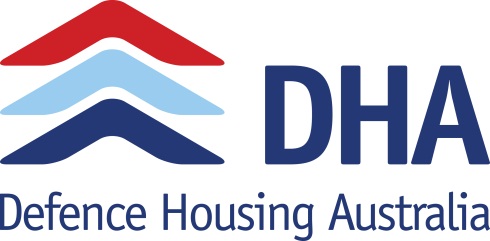 